     ACT Test Prep Registration Form 		  	        	   Small-Group Classes: 2022-2023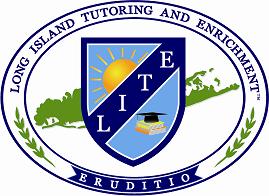 Contact InformationAcademic InformationCollege ReadinessSelect the ACT class(es) below for which you would like to register. 	ACT Session #1: Tuesday, 7:30-8:45 (begins September 2022)	ACT Session #2: Tuesday, 7:30-8:45 (begins February 2023)	ACT Session #3: Tuesday, 7:30-8:45 (begins June 2023)I understand that the session fee is due in full with my completed registration form. I also understand that I am not guaranteed a spot in the program until my payment is received and processed.______________________________________	______________________________________Please print your name (parent/guardian)		Please sign your name (parent/guardian)	Please complete the form and email it to LITE at mbrower@litutoringandenrichment.com. Or, you can mail your completed registration form to the address below:Michele Browerc/o Long Island Tutoring and Enrichment931 Walt Whitman Road, 2nd floorMelville, New York 11747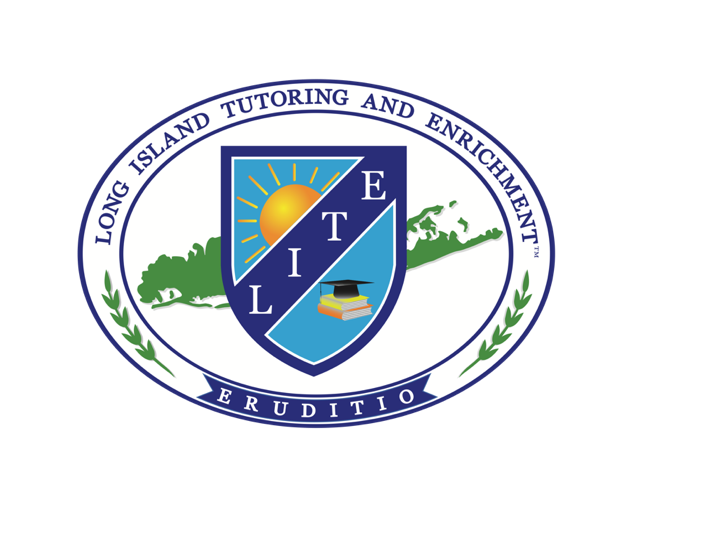 Student’s Last Name:                                            Student’s First Name:                                                      Middle Initial:Home Address:                                                        City:                                                   State:                                                ZIP:                    Home Phone #:Mother’s Name:Father’s Name:Student’s Cell Phone #:Mother’s Cell Phone #:Father’s Cell Phone #:Student’s Email Address:Mother’s Email Address:Father’s Email Address:Emergency Contact (Name/Phone #):How did you hear about our program? Student’s High School:Grade in September 2022:Student’s Approximate GPA:Does your child have an Individualized Education Program (IEP) or a 504 Plan? If so, please indicate the student’s accommodations (ex: extended time testing).                                                                                                             Does your child have a severe food allergy?Honors or AP courses taken/will take (if any):Extracurricular Activities/Special Interests:List other children (if any) in the household and the grades they are entering in September 2022:Has your child taken a PSAT/Pre-ACT/SAT/ACT? Yes                          NoIf yes, provide the date and the breakdown of the scores of each exam:                                                     List at least 3 possible college choices:RatesThe total cost per session is listed below:Session #1: $1,800.00 ($90 per class) Session #2: $1,260.00 ($90 per class) Session #3: $990.00 ($90 per class) 